5 ленивых игр‍ Больница
Вы – больной, ребенок – доктор. У вас такая тяжелая болезнь, что вам обязательно нужно прописать постельный режим. Для этого ребенку нужно выдать набор доктора и дело за малым: убедить его, что это очень крутая игра.
⠀
Холодно – горячо 
Степень ленивости немного ниже, чем в игре с доктором, но тоже требует минимум телодвижений. Вы прячете какой-то предмет, а ребенок должен его отыскать с помощью ваших подсказок «горячо или холодно».
⠀
 Татуировщик
Дети любят рисовать везде. Предложите ему поиграть в татуировщика. Для этого холстом выступит ваше тело. Обозначьте, где можно рисовать, а где нет. Рекомендуем не использовать ручки или фломастеры для игры, конечно, если не хотите на следующий день удивить начальника новым нестандартным образом. Отлично для рисования на теле подходят пальчиковые краски.
⠀
Отгадай-ка 
Супер ленивая игра для очень уставших родителей. Ребенок должен приносить предметы и ставить вам на спину, пока вы лежите на животе. А вы должны отгадать, какой предмет он вам поставил.
 ⠀
 Ресторан
Устройтесь поудобней на диване и отдайте в распоряжение ребенку кухню. Вы - почетный гость ресторана или ресторанный критик, которому нужно готовить еду. Только не забывайте отвлекаться от телевизора на «поедание» блюда и хвалить малыша. Тогда игра займет больше времени.
⠀
 А в вашем арсенале есть ленивые игры?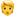 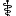 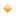 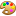 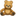 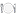 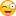 